第一周《拓展提升应用》课后练习1. 如图，在平行四边形ABCD中，E，F分别是AB，CD的中点，AF与DE相交于点G，BF与CE相交于点H．
（1）求证：四边形EHFG是平行四边形；
（2）①若四边形EHFG是菱形，则平行四边形ABCD必须满足条件       平行四边形ABCD是矩形；
②若四边形EHFG是矩形，则平行四边形ABCD必须满足条件       .AB=2AD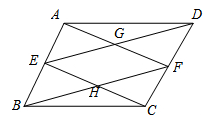 2. 【感知】如图①，四边形ABCD、CEFG均为正方形．可知BE=DG．
【拓展】如图②，四边形ABCD、CEFG均为菱形，且∠A=∠F．求证：BE=DG．
【应用】如图③，四边形ABCD、CEFG均为菱形，点E在边AD上，点G在AD延长线上．若AE=2ED，∠A=∠F，△EBC的面积为8，则菱形CEFG的面积为       ．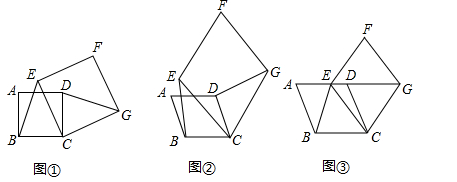 3. 在▱ABCD中，E，F分别是AB、CD的中点，AF与DE相交于点G，CE与BF相交于点H．
（1）求证：四边形EHFG是平行四边形；
（2）▱ABCD应满足什么条件时，四边形EHFG是矩形？并说明理由；
（3）▱ABCD应满足什么条件时，四边形EHFG是正方形？（不要说明理由）．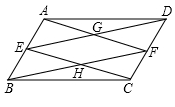 第一周《拓展提升应用》习题答案1. 【分析】（1）通过证明两组对边分别平行，可得四边形EHFG是平行四边形；
（2）①当平行四边形ABCD是矩形时，通过证明有一组邻边相等，可得平行四边形EHFG是菱形；
②当AB=2AD时，先证明四边形ADFE是菱形，得出有一个内角等于90°，从而证明平行四边形EHFG为一个矩形.【解答】（1）证明：∵四边形ABCD是平行四边形，
∴AE∥CF，AB=CD，
∵E是AB中点，F是CD中点，
∴AE=CF，
∴四边形AECF是平行四边形，
∴AF∥CE．
同理可得DE∥BF，
∴四边形FGEH是平行四边形；
（2）①当平行四边形ABCD是矩形时，平行四边形EHFG是菱形．
∵四边形ABCD是矩形
∴∠ABC=∠DCB=90°，
∵E是AB中点，F是CD中点，
∴BE=CF，
在△EBC与△FCB中，
∵，
∴△EBC≌△FCB，
∴CE=BF，∠ECB=∠FBC，BH=CH，EH=FH，
∴平行四边形EHFG是菱形；②解：当AB=2AD时，平行四边形EHFG是矩形．理由如下：
连接EF，如图所示：
∵E，F分别为AB，CD的中点，且AB=CD，
∴AE=DF，且AE∥DF，
∴四边形AEFD为平行四边形，
∴AD=EF，
又∵AB=2AD，E为AB中点，则AB=2AE，
于是有AE=AD= AB，
∴四边形ADFE是菱形，
∴∠EGF=90°，
∴此时，平行四边形EHFG是矩形；
故答案为：当平行四边形ABCD是矩形，AB=2AD．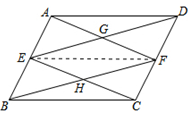 【点评】本题考查了平行四边形的判定与性质，矩形的判定，菱形的判定等知识，注意找准条件，有一定的难度．2. 【分析】拓展：由四边形ABCD、四边形CEFG均为菱形，利用SAS易证得△BCE≌△DCG，则可得BE=DG；
应用：由AD∥BC，BE=DG，可得S△ABE+S△CDE=S△BEC=S△CDG=8，又由AE=2ED，可求得△CDE的面积，继而求得答案．解：拓展：∵四边形ABCD、四边形CEFG均为菱形，
∴BC=CD，CE=CG，∠BCD=∠A，∠ECG=∠F．
∵∠A=∠F，
∴∠BCD=∠ECG．
∴∠BCD-∠ECD=∠ECG-∠ECD，
即∠BCE=∠DCG．
在△BCE和△DCG中，，
∴△BCE≌△DCG（SAS），
∴BE=DG． 
应用：∵四边形ABCD为菱形，
∴AD∥BC，
∵BE=DG，
∴S△ABE+S△CDE=S△BEC=S△CDG=8，
∵AE=2ED，
∴S△CDE=×8=，∴S△ECG=S△CDE+S△CDG=，
∴S菱形CEFG=2S△ECG=．
故答案为：．【点评】此题考查了菱形的性质以及全等三角形的判定与性质．此题难度适中，注意掌握数形结合思想的应用．3. 【分析】（1）通过证明两组对边分别平行，可得四边形EHFG是平行四边形；
（2）当AB=2AD时，通过证明有一个角是直角，可得平行四边形EHFG是矩形；
（3）当平行四边形ABCD是矩形，并且AB=2AD时，先证明四边形ADFE是正方形，得  出有一个内角等于90°，从而证明菱形EHFG为一个正方形．【解答】解：（1）∵四边形ABCD是平行四边形，
∴AE∥CF，AB=CD，
∵E是AB中点，F是CD中点，
∴AE=CF，
∴四边形AECF是平行四边形，
∴AF∥CE．
同理可得DE∥BF，
∴四边形FGEH是平行四边形；
（2）当AB=2AD时，平行四边形EHFG是矩形．
连接EF，∵AE=DF，AE∥DF，
∴四边形AEFD是平行四边形，
∴EF=AD，
∵AB=2AD，AE=EB，
∴EF=EA=EB，
∴∠AFB=90°，
∵四边形EGFH是平行四边形，
∴平行四边形EGFH是矩形；
（3）当平行四边形ABCD是矩形，并且AB=2AD时，平行四边形EHFG是正方形．连接EF．
∵E，F分别为AB，CD的中点，且AB=CD，
∴AE=DF，且AE∥DF，
∴四边形AEFD为平行四边形，
∴AD=EF，
又∵AB=2AD，E为AB中点，则AB=2AE，
于是有AE=AD=AB，
这时，EF=AE=AD=DF=AB，∠EAD=∠FDA=90°，
∴四边形ADFE是正方形，
∴EG=FG=AF，AF⊥DE，∠EGF=90°，
∴此时，平行四边形EHFG是正方形．【点评】本题考查了平行四边形的判定与性质，菱形的判定和正方形的判定，解题的关键是熟练掌握基本知识，属于中考常考题型．